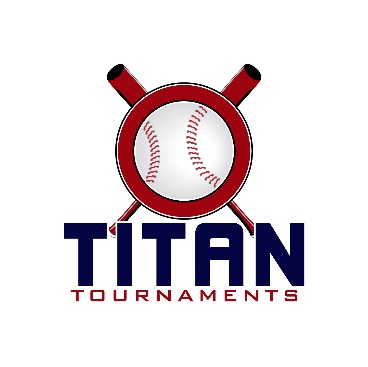 Thanks for playing ball with Titan!Roster and Waiver Forms must be submitted to the onsite director upon arrival and birth certificates must be available on site in each head coach’s folder.Victor Lord Park – 175 2nd St, Winder, GA (Fields 1 thru 4) – 11U/13UDirector – Allen (770)-895-5094Victor Lord Park – 82 Maynard St, Winder, GA – 15U Seeding (moves to 1 thru 4 for bracket play)Director – Mike (770)-676-8950West Jackson Park – 374 Cabin Drive, Hoschton, GA (9U)Director – Bobby (706)-296-1789Entry Fee: $355 (Ages 9U & 11U)Entry Fee: $365 (Ages 13U & 15U)Sanction Fee: $35 if unpaid in 2021Admission: $7 Per SpectatorCoaches: 3 Passes Per TeamPlease check out the how much does my team owe document.Format: 2 Seeding Games & Single Elimination Bracket PlayPlease refer to pages 14-15 of our rule book for seeding procedures.
The on deck circle is on your dugout side. If you are uncomfortable with your player being that close to the batter, you may have them warm up further down the dugout, but they must remain on your dugout side.
Headfirst slides are allowed, faking a bunt and pulling back to swing is not allowed.
Runners must make an attempt to avoid contact, but do not have to slide.
Warm Up Pitches – 5 pitches between innings or 1 minute, whichever comes first.
Coaches – one defensive coach is allowed to sit on a bucket or stand directly outside of the dugout for the purpose of calling pitches. Two offensive coaches are allowed, one at third base, one at first base.
Offensive: One offensive timeout is allowed per inning.
Defensive: Three defensive timeouts are allowed during a seven inning game. On the fourth and each additional defensive timeout, the pitcher must be removed from the pitching position for the duration of the game. In the event of extra innings, one defensive timeout per inning is allowed.
An ejection will result in removal from the current game, and an additional one game suspension. Flagrant violations are subject to further suspension at the discretion of the onsite director.9U Games – West Jackson Park – 374 Cabin Drive, Hoschton, GA
90 minute games*Please be prepared to play at least 15 minutes prior to your scheduled start times*11U Games – Winder, GA
90 minute games*Please be prepared to play at least 15 minutes prior to your scheduled start times*13U Games – Winder, GA
100 minute games*Please be prepared to play at least 15 minutes prior to your scheduled start times*15U Games - Winder, GA
100 minute games*Please be prepared to play at least 15 minutes prior to your scheduled start times**We will not sale tickets at Field 7, but spectators will need to purchase tickets at the entrance to the park where Field 1 is located when they arrive for bracket play*TimeFieldGroupTeamScoreTeam8:003SeedingMudcats3-9Fury Baseball8:454SeedingBrookwood Indians9-8Archer Select9:453SeedingMudcats11-4NEGA Goats11:303SeedingBrookwood Indians10-8Fury Baseball1:153SeedingArcher Select8-12NEGA Goats3:003Bracket Game 14 Seed
NEGA Goats2-55 Seed
Archer Select4:453Bracket Game 22 Seed
Fury Baseball5-93 Seed
Mudcats6:303Bracket Game 3Winner of Game 1
Archer Select10-111 Seed
Brookwood Indians8:15
C-Ship3Bracket Game 4Winner of Game 2Mudcats 15-1Winner of Game 3Brookwood IndiansTimeFieldGroupTeamScoreTeam10:303SeedingSocial Avalanche0-15Bulldog Baseball12:153SeedingSocial Avalanche9-9GA Nationals12:154SeedingLumberjacks8-2Mid GA Warzone2:003SeedingMid GA Warzone17-4GA Nationals2:004SeedingLumberjacks8-2Bulldog Baseball3:454Bracket Game 14 Seed
Social Avalanche8-135 Seed
GA Nationals3:453Bracket Game 22 Seed
Bulldog Baseball7-63 Seed
Mid GA Warzone5:304Bracket Game 3Winner of Game 1
GA Nationals9-121 Seed
Lumberjacks7:15
C-Ship4Bracket Game 4Winner of Game 2
Bulldog Baseball6-3Winner of Game 3Lumberjacks TimeFieldGroupTeamScoreTeam8:152SeedingGwinnett Stripers – Jones3-4Titans10:101SeedingRawlings GA Prospects1-11EC Impact10:102SeedingGwinnett Stripers – Jones2-4Mayhem12:051SeedingRawlings GA Prospects1-14Titans12:052SeedingEC Impact8-7MayhemTimeFieldGroupTeamScoreTeam2:002Bracket Game 14 Seed
Gwinnett Stripers - Jones12-15 Seed
Rawlings GA Prospects2:001Bracket Game 22 Seed
EC Impact5-33 Seed
Mayhem3:552Bracket Game 3  Winner of Game 1
Gwinnett Stripers - Jones6-21 Seed
Titans5:50
C-Ship2Bracket Game 4Winner of Game 2
EC Impact8-3Winner of Game 3
Gwinnett Stripers - JonesTimeFieldGroupTeamScoreTeam8:157SeedingLions5-3Elite Diamondbacks10:107SeedingLions4-3Velo Factory12:057SeedingGA Defenders4-3Elite Diamondbacks2:007SeedingGA Defenders5-2Velo FactoryTimeFieldGroupTeamScoreTeam4:451Bracket Game 11 Seed
GA Defenders3-64 Seed
Velo Factory6:401Bracket Game 22 Seed
Lions0-53 Seed
Elite Diamondbacks8:35
C-Ship1Bracket Game 3Winner of Game 1
Velo Factory9-1Winner of Game 2Elite Diamondbacks 